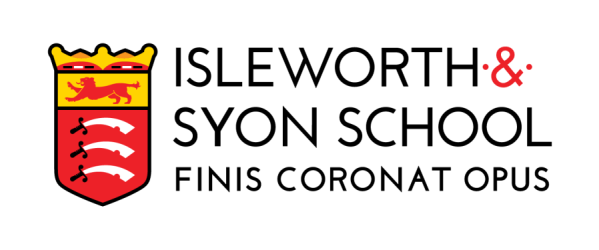 STUDY SKILLSOCTOBER HALF-TERM REVISION TIMETABLE – 2023-24OCTOBER HALF-TERM REVISION TIMETABLE – 2023-24You should be doing at least four hours of revision each day, in addition to PPA.DATESUBJECTSSUBJECTSSUBJECTSDATEAMPMEVENINGSaturday 21 OctoberSunday 22 OctoberMonday 23 OctoberTuesday 24 OctoberWednesday 25 OctoberThursday 26 OctoberFriday 27 OctoberSaturday 28 OctoberSunday 29 OctoberMonday 30 OctoberEND OF HALF-TERMSTUDENTS RETURN TO SCHOOLEND OF HALF-TERMSTUDENTS RETURN TO SCHOOLEND OF HALF-TERMSTUDENTS RETURN TO SCHOOL